Insulation - Worldbookonline.com
http://worldbookonline.com/student/printarticle?id=ar277780&st=insulationsWhat is Heat- Readworks.org
http://www.readworks.org/passages/what-heatHere Come the Sun (Challenge video to Insulate as much as possible)http://vimeo.com/61897921Insulation and Variableshttp://vimeo.com/61897922 Lesson and connecting links:Try Engineering—The Experimenthttp://www.tryengineering.org/lesson-plans/keep-it-coolhttp://tryengineering.org/sites/default/files/lessons/keepitcool.pdf The Heat Loss Projecthttps://www.teachingchannel.org/videos/stem-lesson-ideas-heat-loss-projectYoutubehttp://www.youtube.com/watch?v=8I96BzSNNqERelated topics and activitieshttp://pbskids.org/zoom/activities/sci/keepacube.htmlhttp://pbskids.org/zoom/activities/sci/heatsavingdevice.htmlhttp://pbskids.org/zoom/activities/sci/hotairballoon.htmlGoing Green with Insulationhttp://www.blinkx.com/ce/_aQQCb0daSh9R57SYq31GhuwX2FRUUNiMGRhU2g5UjU3U1lxMzFHaHV3X2FRUUNiMGRhU2g5UjUWebsite Links to Engineer InsulationReading links: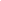 